CALENDARIO LITURGICO SETTIMANALE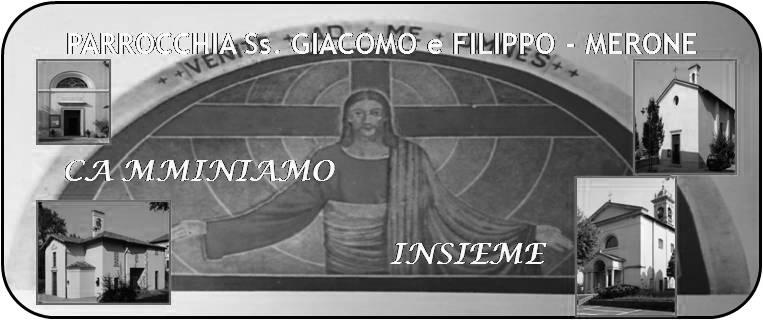  Dal 2 al 9 dicembre 2018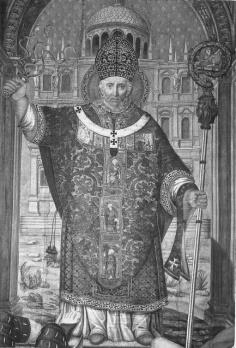 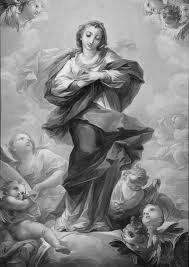 2 dicembre 2018                                                Anno VII, n° 284Così la nostra Chiesa, un maestro invidiata conobbeQueste sono alcune delle parole che la liturgia delle ore usa per descrivere s. Ambrogio nell’inno dei vesperi della festa del nostro patrono. Ricordare questo santo significa avere la consapevolezza e la gratitudine a Dio per l’esempio che ci ha lasciato. E forse anche per sentirci caricati della responsabilità della trasmissione della fede con la stessa grinta, entusiasmo e credibilità che fu di sant’Ambrogio. Egli fu un grande innovatore della fede e diede un grande rilancio per la preghiera, la liturgia, la cura delle vocazioni. Tutti temi di forte attualità che potrebbero essere per noi motivo di riflessione: siamo un popolo che prega, che celebra, che cura e ha a cuore le vocazioni? In un tempo così significativo come l’avvento rilanciamo la nostra fede sull’esempio del nostro patrono, sentiamoci coinvolti dalla meravigliosa novità	 del Vangelo e rapiti dalla venuta di Gesù nel Natale. Possa il nostro padre e maestro Ambrogio illuminare la nostra via in attesa del Signore che viene a visitare il suo popolo.													Don MarcoVITA  DI  COMUNITÀOrari delle sante messe di questa settimana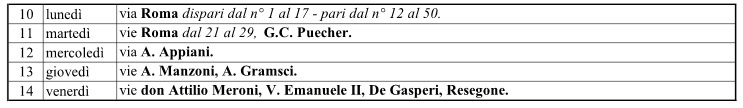 Martedì 4 dicembre a Crevenna commissione caritas decanale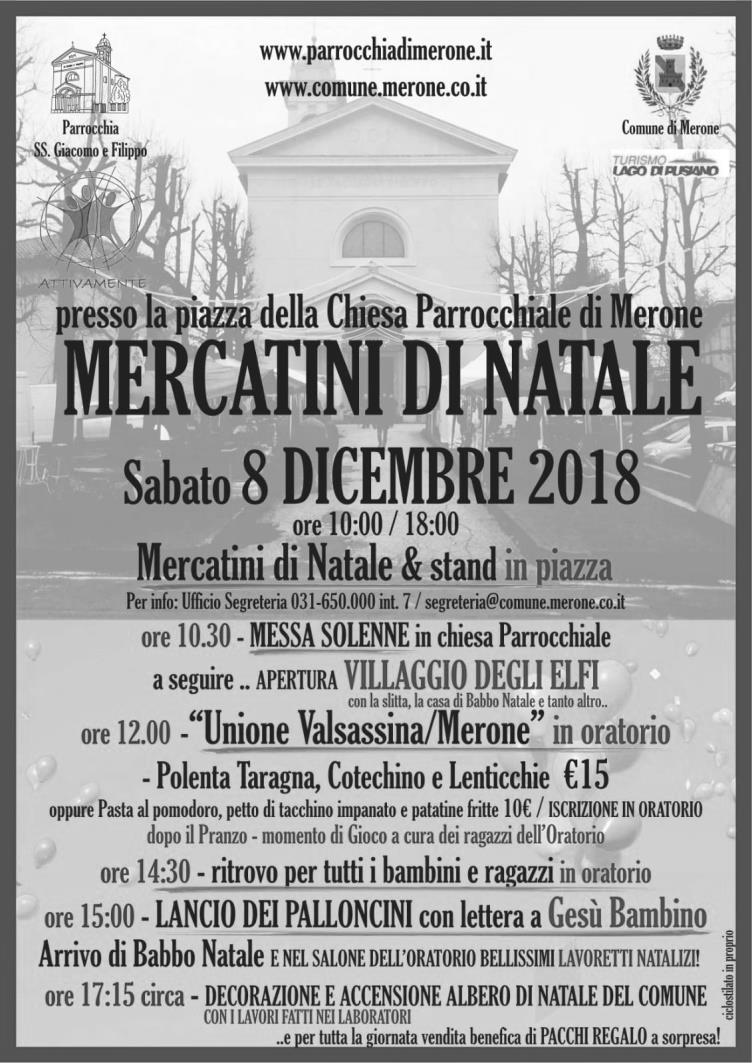 Venerdì 7 dicembre ore 20.45 presso i padri Passionisti incontro per persone separate, divorziate, in nuova unioneIl giorno 8 dicembre festeggiando l’Immacolata concezione, tradizionale giornata insieme in oratorio con la Messa, i mercatini e il pranzo ”taragna e cotechino” insieme. Prenotazioni al bar .Sabato 8 dicembre ore 21 nella cappella di Radio Mater elevazione musicale a cura della nostra schola cantorumDomenica 16 dicembre ore 16.00 santa messa e a seguire presepe vivente.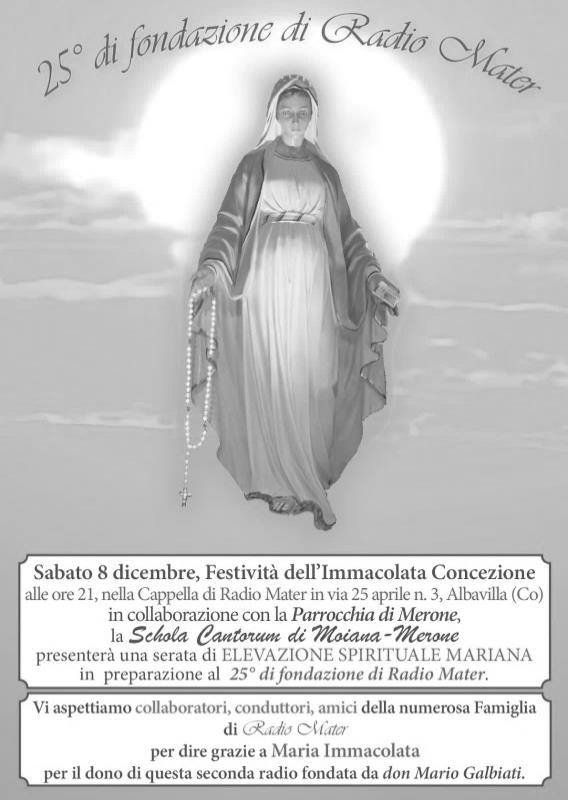 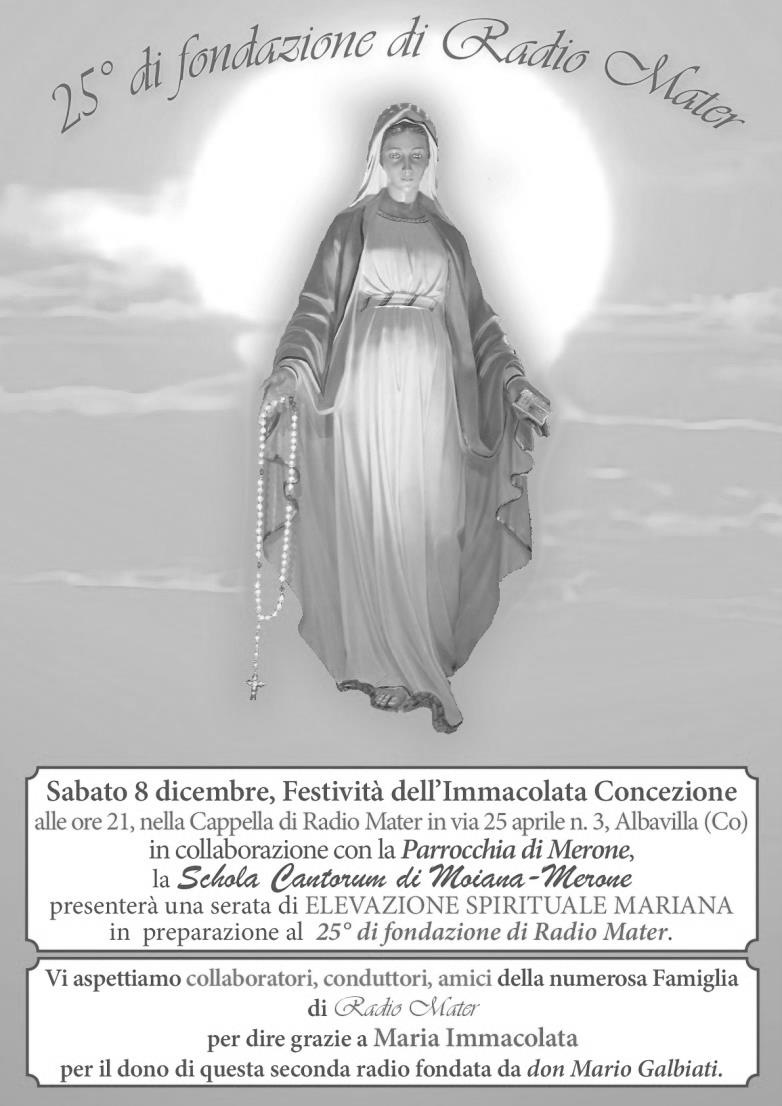 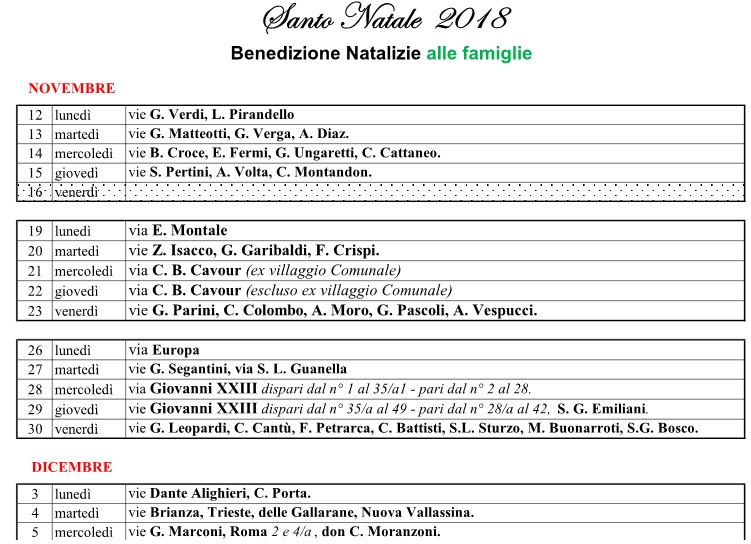 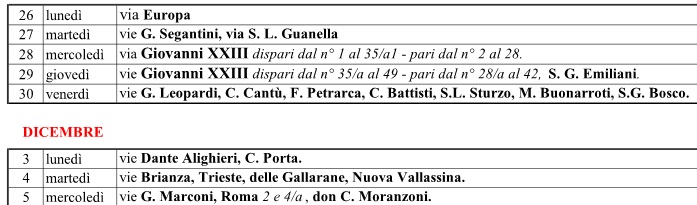 SAB. 1feria7.0016.0017.0018.00S: MESSA A POMPEIS. ConfessioniLuigi e ZiettaVincenza, Chantal Bartolini, Pinuccia, Angela, Nicola di CaterinaDOM. 2III settimana di Avvento  7.30  8.3010.3017.3018.00Rigamonti Mario, Riva Luigiaa S. Caterina Mario CiceriMorena, Alba, DomenicoCanto del VesperoPRO POPULO, Int. Off.LUN. 3s. Francesco Saverio  8.0018.00a S. Caterina: Giulia, Cesare, MauroMAR.4feria8.3018.00A S. FrancescoVittorio Corti, Brenna Giordana, Giovanni, Umbertina, Ermanno, Bernardo, MarcellinaMER. 5feria8.3018.00A S. Francesco fam. Sacchi e SalaGIO. 6s. Nicola16.0018.00Alla residenza Anziani: Erminio, Erminia Viganòa S. Caterina VEN.7S.AMBROGIO17.0018.00Fam. Negri e MolteniSAB. 8IMMACOLATA CONCEZIONE DELLA BVM.7.30  8.3010.3017.3018.00Mario, Angela, Anita GattiFam. Sala e ProserpioPRO POPULOCanto del VesperoFam. De PalmaDOM. 9IV settimana di Avvento  7.30  8.3010.3017.3018.00PRP POPULOa S. Caterina Longoni Eligio, Proserpio RosettaNegri Rodolfo, Mario e MariaCanto del VesperoFam. Fusi e Zardoni